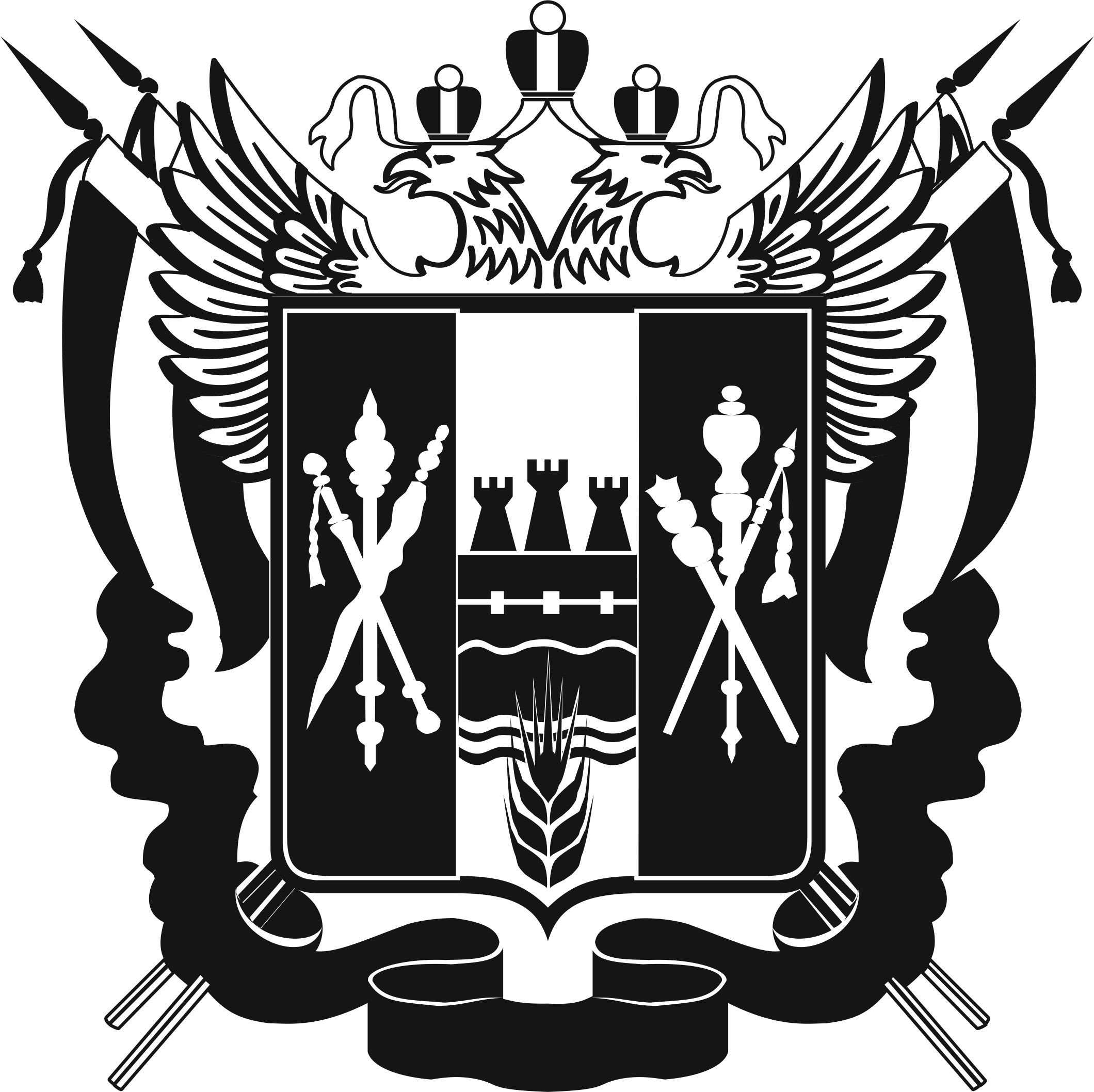 ИЗБИРАТЕЛЬНАЯ КОМИССИЯРОСТОВСКОЙ ОБЛАСТИПОСТАНОВЛЕНИЕ30.12.2020 г.								                    № 135-59г. Ростов-на-ДонуО назначении председателя Территориальной избирательной комиссии Ворошиловского района города Ростова-на-ДонуВ соответствии с пунктом 7 статьи 28 Федерального закона от 12.06.2002№ 67-ФЗ «Об основных гарантиях избирательных прав и права на участие в референдуме граждан Российской Федерации», пунктом 5.6 Методических рекомендаций о порядке формирования территориальных избирательных комиссий, избирательных комиссий муниципальных образований, окружных и участковых избирательных комиссий, утвержденных постановлением Центральной избирательной комиссии Российской Федерации от 17.02.2010 № 192/1337-5, постановлением Избирательной комиссии Ростовской области от 30.12.2020 № 135-58 «О формировании Территориальной избирательной комиссии Ворошиловского района города Ростова-на-Дону» Избирательная комиссия Ростовской области ПОСТАНОВЛЯЕТ:1. Назначить председателем Территориальной избирательной комиссии Ворошиловского района города Ростова-на-Дону Колупаева Виктора Александровича, 1975 года рождения, образование высшее; консультант по выборам Ворошиловского района города Ростова-на-Дону сектора по взаимодействию с территориями управления организационно-аналитической работы Избирательной комиссии Ростовской области, предложенного предыдущим составом Территориальной избирательной комиссии Ворошиловского района города Ростова-на-Дону.2. Председателю Территориальной избирательной комиссии Ворошиловского района города Ростова-на-Дону Колупаеву В.А. созвать первое (организационное) заседание Территориальной избирательной комиссии в период с 13 января 2021 года по 14 января 2021 года.3. Направить настоящее постановление в Территориальную избирательную комиссию Ворошиловского района города Ростова-на-Дону.4. Разместить настоящее постановление на официальном сайте Избирательной комиссии Ростовской области в информационно-телекоммуникационной сети «Интернет».Председатель комиссии							А.В. БуровСекретарь комиссии							С.Н. Драгомирова